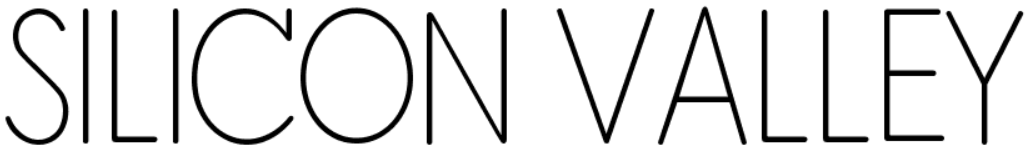 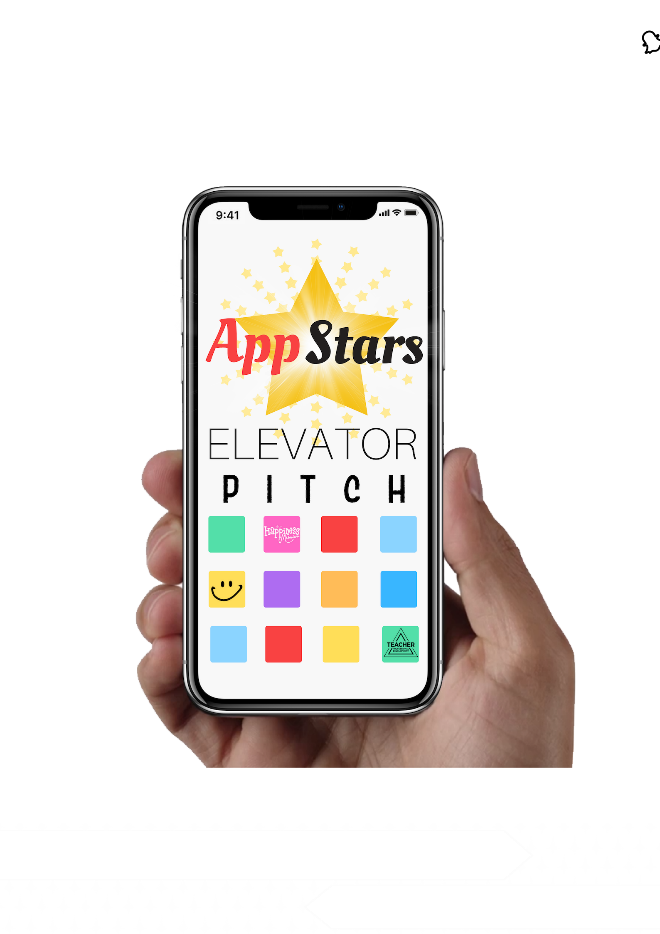 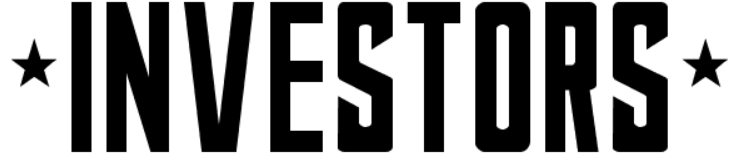 Capital Allocation: $24,000 As you are watching the AppStars Elevator Pitches you are able to decide how much of your capital you would like to invest in each app. An app that does not meet the criteria to evaluate success is not eligible for an investment over $2000. The minimum you can invest is $1000 and the maximum is $5000. You may change your investment bid at the end if you wish. All investment information is strictly confidential and must not at any point be discussed.StudentApp NameCriteria to evaluate successInvestment bidFinal Investment App is functional. App is technically complex.  App is aesthetically pleasing. App is easily accessible. App is safe. App is functional. App is technically complex.  App is aesthetically pleasing. App is easily accessible. App is safe. App is functional. App is technically complex.  App is aesthetically pleasing. App is easily accessible. App is safe. App is functional. App is technically complex.  App is aesthetically pleasing. App is easily accessible. App is safe. App is functional. App is technically complex.  App is aesthetically pleasing. App is easily accessible. App is safe.StudentApp NameCriteria to evaluate successInvestmentFinal Invest App is functional. App is technically complex.  App is aesthetically pleasing. App is easily accessible. App is safe. App is functional. App is technically complex.  App is aesthetically pleasing. App is easily accessible. App is safe. App is functional. App is technically complex.  App is aesthetically pleasing. App is easily accessible. App is safe. App is functional. App is technically complex.  App is aesthetically pleasing. App is easily accessible. App is safe. App is functional. App is technically complex.  App is aesthetically pleasing. App is easily accessible. App is safe. App is functional. App is technically complex.  App is aesthetically pleasing. App is easily accessible. App is safe. App is functional. App is technically complex.  App is aesthetically pleasing. App is easily accessible. App is safe. App is functional. App is technically complex.  App is aesthetically pleasing. App is easily accessible. App is safe. App is functional. App is technically complex.  App is aesthetically pleasing. App is easily accessible. App is safe. App is functional. App is technically complex.  App is aesthetically pleasing. App is easily accessible. App is safe.StudentApp NameCriteria to evaluate successInvestmentFinal Invest App is functional. App is technically complex.  App is aesthetically pleasing. App is easily accessible. App is safe. App is functional. App is technically complex.  App is aesthetically pleasing. App is easily accessible. App is safe. App is functional. App is technically complex.  App is aesthetically pleasing. App is easily accessible. App is safe. App is functional. App is technically complex.  App is aesthetically pleasing. App is easily accessible. App is safe. App is functional. App is technically complex.  App is aesthetically pleasing. App is easily accessible. App is safe. App is functional. App is technically complex.  App is aesthetically pleasing. App is easily accessible. App is safe. App is functional. App is technically complex.  App is aesthetically pleasing. App is easily accessible. App is safe. App is functional. App is technically complex.  App is aesthetically pleasing. App is easily accessible. App is safe. App is functional. App is technically complex.  App is aesthetically pleasing. App is easily accessible. App is safe.